Treningssamlinger for utøvere i Østfold 15+                      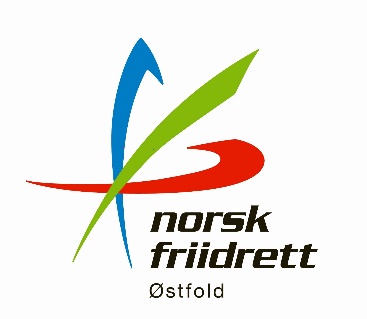 Østfold friidretts krets skal gjennom vinterhalvåret arrangere flere treningssamlinger for utøvere som er 15 år og eldre. Målet med samlingene er brobygging på tvers av klubber, og gi de som ønsker å konkurrere og trene friidrett en mulighet for å utvikle seg sammen med andre som har det samme målet . Det vil i dette prosjektet komme tilbud om treninger i de fleste øvelser i friidretten, og spesielt i de tekniske øvelsene. Via disse samlingene vil utøverne få spesialtrening inn mot øvelsen, av trenere med stor kompetanse. Vi håper på denne måten å gi utøverne litt ekstra motivasjon og påfyll av kunnskap om egen trening. Det er ønskelig at det meldes på via klubb og prosjektet er primært for utøvere som ønsker å konkurrere. Påmelding vil bli i forkant av hver samling til daglig leder Unn Merete Jæger da invitasjon kommer ut til klubben via mail. Her kommer plan for prosjektet                          NFØ TRENINGS PROSJEKT SESONGEN 2022                                                 UkeDatoStedTrener Hva treningKl 44 6.11AremarkUnn MereteGrunn trening/spenst10.00-12.00 48 5.12Rud hallenFlereSprint/stav/lengde/tresteg/kule/diskos/slegge12.00-15.00  1 5.1Melløs , MossJørn Sprint 17.30-19.30  215.1UddevallaFlereKommer12.30-15.30  5 3.2Østfold hallenJustin?Hekk 18-20  9 3.3Aremark Lars/UMKule/diskos18.00-20.00  12MossStav   14 7.4Østfold hallenZdenko?Lengde/tresteg  17 27.4KalnesHøyde  20 19.5HaldenTeemu spyd 18.00-20.00